    	SK HERD			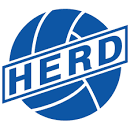 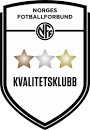 UTVIKLING – RESPEKT – INKLUDERENDESPORTSPLAN 2021/2022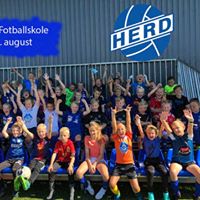 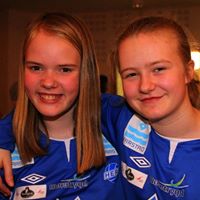     	2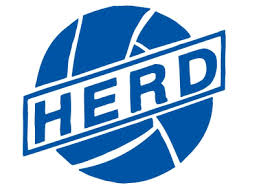 Sportsplan 2021/2022«Den blå tråden»HVEM ER SPORTSKLUBBEN HERD?Herd er en av de største breddeklubbene mellom Trondheim og Bergen med over 600 aktive medlemmer.Vi ønsker å være en klubb for alle, dvs. både de som ønsker å bli gode og de som ikke har de samme ambisjonene. Vi ønsker som klubb å utvikle både «fotballspilleren» og den gode adferden som mennesker. Vi ønsker derfor å utvikle et miljø hvor trivsel står sentralt.3VÅRE VERDIERUtviklingVi skal utvikle mennesket og fotballspillerenVi skal utvikle vennskap og sosial tilhørighetOppleve mestringRespektHa respekt for medspillere, motspillere, trenere og dommereAlltid ha Fair play i fokusVi rydder etter oss, både på Herd-tun og når vi besøker andres arenaInkluderendeFlest mulig, lengst muligTrygghet for alleAlle skal føle seg hørt og settHoldninger, motivasjon og miljøI SK Herd etterstreber vi et miljø som er basert på våre verdier.For at vi skal få dette til er vi avhengig av alle som har en rolle i klubben.SK Herd er en fotballklubb for både jenter, gutter og mennesker med forskjellig kulturell bakgrunn. Vi følger NFF`s retningslinjer om barnefotball.Vi vektlegger det sosiale miljøet og trivsel like mye som gode prestasjoner og resultater.4Sammen skal vi:Dyrke fellesskapetSnakke med, ikke omSkape trygghet og sunne holdningerVise respekt for alle, også for konkurrentene våreBidra til humør og gledeSi nei til mobbingSkape mestringMisjonen vår er: Vi skal være gode på å utvikle ferdigheter for å få ting til sammenVi skal gi flest mulig sjansen til å finne glede, trivsel og utfordringer til å fortsette med fotball fra Idrettsskole til voksen alder.Trenere og ledere skal med klokskap og dyktighet lære våre aktive å bli bedre, hele tidenAt både spillere og lagene skal få det til, skal være en viktig del av klubbens filosofiVi skal differensiere og hospitere for å gi alle utfordringer og mestring, også for de som ønsker å bli «gode»Vi skal inkludere tilflyttere til bydelen, også fremmedkulturelle, på en god måteGjennom praktisering av verdier og misjon, blir vi attraktive for både eksisterende og potensielle samarbeidspartnere.5UTVIKLING – RESPEKT – INKLUDERENDEFFO FFO er grunnmuren for at vi kan drive spillerutvikling på den måten vi gjør i SK Herd. Vi har i dag ca. 60 deltakere på dagene tirsdag og fredag.På FFO legger vi på mange måter grunnlaget for videre utvikling av både mennesket og fotballspilleren i SK Herd.Vi deler opp i forskjellige grupper ut ifra alder og eierskap til det vi holder på med. FFO er basert på gode og lærerike treningsøkter.Instruktørene på klubbens FFO skal minimum ha grasrottrener-kurs.På denne måten sikrer vi oss kompetente trenere til enhver tid.FotballskolerI utgangspunktet skal SK Herd stå for 4 fotballskoler i løpet av året.Med tanke på anlegg, kapasitet og instruktører, kommer fotballskolene til å bli en stor satsing i årene fremover.Planen er å ha to litt mindre tiltak i vinter- og høstferien som vi kaller «Fotballproff». Vi ønsker da ca. 50 deltakere og kjører over 3 dager med intensivt opplegg hvor det er et stort faglig fokus fra instruktørene.Vi ønsker også å arrangere to større fotballskoler rundt sommerferien, en rett etter skoleslutt i juni og en før skolestart i august.Dette er større fotballskoler med ca. 100 deltakere over en hel uke. Her blir lek og spill prioritert og ikke like mye faglig fokus som på «Fotballproff»-tiltakene.Vi ser at det blir mer og mer populært med navn som «Tine fotballskole» etc.Men for SK Herd er det viktig å bygge videre på vårt merkenavn og vi ønsker derfor å beholde navnet «Herd fotballskole».6BARNEFOTBALLEN I SK HERDBarnefotballen bygger på NFF`s visjon om fotballglede, muligheter og utfordringer for alle, uavhengig av ferdighetsnivå, treningsiver, alder, kjønn og kulturell bakgrunn. Det betyr at alle barn skal få et godt fotballtilbud tilpasset sitt behov, modning og ferdigheter. Grunnfilosofien er at alle barn skal gis like muligheter til å kunne delta i fotballen, «alle er like mye verdt».Trygghet + mestring = trivselTrygghet er et sentralt element i det å trives. Barnet må føle den rette tryggheten både i forhold til aktivitetene, sine lagkamerater og ikke minst de voksne i idrettsmiljøet. Mestring handler om å få til noe. Klare en oppgave, ta en utfordring, og videre beherske den og oppnå et mål – alene eller i samspill med andre. I arbeid med barn er det avgjørende å tilpasse aktivitetene slik at spillerne opplever mestring,Fair playFotballen blir bedre når alle som deltar viser respekt for hverandre.Enten du er spiller, leder, trener eller dommer, så trives du best i et miljø som er positivt og basert på gjensidig respekt. Det er på trening, under kamper og i turneringer vi kan drive holdningsskapende og påvirke alle aktører til positiv adferd. Det er dette som er vår arena, det er her vi som driver med fotball har kontrollen, setter grenser og bestemmer hvordan vi skal ha det sammen.Fair play handler selvsagt om alt som skjer på fotballbanen, både på trening og under kamper. Men det handler også om hvordan vi oppfører oss utenfor selve fotballbanen. Med Fair play ønsker vi å sette fokus på verdier som respekt, toleranse, likeverd og menneskeverd.7UNGDOMSFOTBALLEN I SK HERDOvergangen fra 12-13 år utgjør en merkbar forskjell for fotballspillere. Spillerne skal spille på større bane, resultater skal innrapporteres til krets, det publiseres tabeller og turneringene har sluttspill.For mange er overgangen spennende, men for noen kan det virke litt skummelt og for seriøst. I SK Herd ønsker vi å legge til rette for at overgangen blir mest mulig naturlig og gir et tilbud som gjør at utviklingen til spilleren kan tilpasses ambisjonsnivå og behov.Det er viktig at spillerne forstår at de vil få muligheter til å utvikle seg i hele ungdomsperioden og at det er rom for ALLE som ønsker å spille fotball, uansett satsningsnivå. Vi vil understreke at de som ønsker å se hvor gode de kan bli, vil få muligheten til å utvikle seg. Vi ønsker alltid å utfordre spillerne til å ta nye steg. Det er også viktig å understreke at det ikke finnes en endelig utvalgsprosess i ungdomsfotballen.Ungdommene utvikler seg i ulikt tempo. Desto viktigere er det å gi alle et best mulig tilbud, slik at spillerne hele tiden har muligheten til å utvikle seg i sitt eget tempo.I ungdomsfotballen vil man fortsette å utvikle ferdighetene man har opparbeidet gjennom barnefotballen. Lagånd og ytelse for å fremme kollektive prestasjoner vil i større grad bli en del av treningene og kampene.Det sosiale aspektet og gode holdninger vil vi fremme vel så sterkt i denne fasen. Spillerne skal respektere alle aktørene i fotballen og vise toleranse for alle. Hovedfokus er på individuell teknisk utvikling i et tempo tilpasset hver enkelt spiller. Samtidig vil ungdomsfotballen utvide spillerens forståelse av taktikk, og krav til tekniske og fysiske ferdigheter.8A-LAG SENIORA-lagene representerer en videreføring av den utvikling spillerne har i aldersbestemte årsklasser i klubben. Vi ønsker primært spillere som har som mål å utvikle seg som fotballspillere, med ambisjoner på egne og lagets vegne.Våre A-lag skal kjennetegnes av å bestå av yngre spillere, hvor en stor andel er fostret opp i egen klubb.Vi skal ha et kompetent og ambisiøst trenerteam som samarbeider tett med yngre årganger, slik at yngre spillere til enhver tid har noe å strekke seg etter.Våre seniorlag er pr. nå i 2 divisjon for kvinner og 4 divisjon for herrer, med andrelag i 3 divisjon kvinner og 6 divisjon herrer.Målet til klubben på kort sikt er å opprettholde nivåene på damesiden og satse på opprykk for herrelagene.På lengre sikt håper vi å kunne mønstre et herrelag i Post Nord-ligaen, med et andrelag i lokal 4 divisjon.Dette krever hard jobbing over tid, der man må skape en god treningskultur slik at vi gjennom kvalitet oppnår de målene vi setter oss.Vi ønsker å skape et godt totaltilbud for alle som ønsker å utvikle seg som fotballspillere hos oss. Et samarbeid med toppklubb, AaFK, vil også på sikt kunne tilføre oss kompetanse på spillersiden med flyt av spillere med gode holdninger og en innbakt treningskultur.2-lageneVåre to rekrutt-lag fungerer som en god øvingsarena mellom juniornivå og seniornivå. Disse lagene har et tett samarbeid med A-lagene og skal både være en kamparena for de som ikke får spilletid på A-lag og en rekrutteringsarena for spillere som ikke tar steget direkte fra junior og opp til A-lag.Det er ønskelig at 2-lagene skal spille i en divisjon tett opp til A-lagene for å få en så lik kampdimensjon som mulig.9DIFFERENSIERING«SPILLEREN I FOKUS»Retningslinjer for differensiering i barnefotballen i Sportsklubben Herd.Differensiering er forskjellsbehandling av spillere i positiv forstand.Hensikten med differensiering er å gi alle spillerne både utfordringer og mestringsopplevelse på fotballtreningene. Dette vil føre til utvikling.Eksempler på differensiering i økta:SmålagsspillEks: 12 spillere på trening.Del gruppen i 4 lag ut fra spillernes ståsted.PasningstreningEks: 12 spillere på trening.Organiser 2 pasningsøvelser, en lett og en litt vanskeligere.Alle spillerne er 1 gang innom den vanskelige øvelsen, men de beste spillerne er her lengre enn de andre..Når det gjelder kamparena så kan man melde på 1 lag opp en årsklasse for å få nok utfordringer, og 1 lag i egen årsklasse. Retningslinjer for hospitering i barnefotballen i Sportsklubben Herd..Hospitering er for de spillerne som trenger ekstra påvirkning i sin treningshverdag.10Hospitering i barnefotballen skjer når ikke eget lag trener..Fra 6-8 år har vi ikke hospitering i Herd, ved spesielle behov ta kontakt med klubben.Trenerne har god kommunikasjon og bestemmer hvem som skal hospitere..Rullèr på de spillerne som trenger hospitering. Hospitering er ikke for alle.HOSPITERING«SPILLEREN I FOKUS»Retningslinjer for intern hospitering i Sportsklubben Herd.Trenerne har ansvaret for hospitering mellom lagene.Trenerne har oversikt og god kommunikasjon, slik at man til enhver tid har kontroll over aktuelle spillere til hospitering. Hospitering fra andre klubber skal gå gjennom klubben..Hospitering til andre klubber skal gå gjennom klubben.Dersom ikke trenere ønsker å avse spillere til hospitering, så avgjøres forholdet i klubben. 11Prosess ved intern hospitering.Spillere som hospiterer, følger syklusen til den treningsgruppen man hospiterer hos. Hvis spilleren ønsker flere treninger, skjer dette når spilleren ikke har treninger med hospiterings-laget.Trenerne blir enig om syklusen skal være 1 eller 2 uker.Trenerne informerer foreldre.. Trenerne informerer spillergruppen om hospitering som er avtalt.Ved permanent flytting fra en treningsgruppe til en annen, skal klubben formelt godkjenne endringen av spillerens gruppetilhørighet.NøkkelbegrepKommunikasjon mellom trenere.Hvilken periode/varighet?Hvilke kamper?TRENERUTDANNINGSkal du være en god fotballtrener er det en fordel at du har pedagogiske evner i tillegg til en god porsjon fotballkompetanse. Vi mener at alle våre trenere i barne- og ungdomsfotballen bør ta Grasrot-trenerkurs.Dette er noe klubben legger opp til gjennom vår trenerveileder, som kjører disse kursene.Klubben ønsker at våre trenere er gode forbilder og at de klarer å ivareta «hele gruppen», selv om der er store nivåforskjeller sportslig. Trenere som ønsker å videreutdanne seg etter grasrot-kurset, skal få muligheten til dette gjennom at klubben følger opp disse trenere.12TURNERINGER:Lag som ønsker å delta i Nasjonale turneringer, skal avklare dette med klubben/Sportslig leder før påmelding.Sportsklubben Herd dekker påmeldingsavgiften til 1 ekstern turnering for hvert lag i barne- og ungdomsfotballen.Hvilke turneringer laget skal delta i, avklares hvis mulig før sesong, da skal dette innlemmes i lagets årshjul/planverk.Årshjulet med lagets planer, skal legges frem for klubben/Sportslig leder på Trenerforum i februar.Trenerne/laglederne i Sportsklubben Herd skal sørge for at alle spillerne i gruppen får være med.Dette vil legge føringer for hvor mange lag man melder på i de ulike turneringene.Spillerne skal i utgangspunktet ha tilnærmet lik spilletid.Hvis noen av de eldste lagene i Ungdomsavdelingen melder seg på elite/spissede turneringer, kan man stille med tilnærmet toppet mannskap, dette skal avklares med klubb/Sportslig leder. Man skal allikevel prøve å få gitt alle spillerne i troppen spilletid.Ved deltagelse i NM er det lov å stille med sitt sterkeste mannskap.PÅMELDING SERIESPILL:Ungdomsfotballen har påmelding i slutten av januar, barnefotballen i slutten av februar.På første trenerforum i januar går sportslig leder gjennom de ulike spillertroppene i ungdomsfotballen sammen med hovedtrenerne. Det samme med barnefotballen i februar.Klubben skal melde på riktig antall lag, slik at alle spillerne har en kamparena.Trenerne skal ved påmelding av flere lag, sørge for at de spiller på det «rette» nivået i forhold til mestring.                              DOMMERUTVIKLING I SPORTSKLUBBEN HERD !		                    13Rekruttering:Sportsklubben Herd ønsker å bli bedre på å utvikle unge dommere i egen klubb.Gjennom vår dommer ansvarlig Edward Tennøy har vi sammen med krets prøvd å arrangere dommerkurs på vårt anlegg.Dette har vært vanskelig i inneværende periode pga. Covid-19 pandemien.Edward og undertegnede ønsker å se på en modell for rekruttering gjennom våre lag i Ungdomsavdelingen.Dvs. at vi ønsker å starte opp med dommerkurs for våre 13-års lag og kjøre samme opplegg til og med G19/J17.Det er viktig at vi setter inn støtet mot jenter som dommere. Det er altfor få jenter som dømmer og her må vi bli flinkere til å oppmuntre jentegruppene til å gjennomføre de kursene vi har planlagt. Øvingsarena:Sportsklubben Herd arrangerer hvert år sin faste Møre-cup i Sparebanken Møre Arena.Denne cupen har nå vært avlyst under pandemien, men vi har satt ned en arbeidsgruppe som skal planlegge Møre-cup 2022.I denne turneringen med over 200 lag så er det en flott arena for våre nyutdannede dommere å få erfaring.Vi kjører et dommerkurs i forkant og sørger for at vi stiller så godt forberedt som mulig.I tillegg har vi miniturneringer, der også de nyutdannede dommerne kan få praktisere og tilegne seg verdifull erfaring.Dommeransvarlig/veileder:Edward er den i klubben som er dommeransvarlig. Mye av ansvaret og arbeidet med dommer-prosessen har falt på han. Det er ikke så enkelt å skulle følge opp dommerne i klubben helt alene. Men samtidig er det viktig at de uerfarne dommerne får tilbakemeldinger på sin innsats, det vil føre til utvikling.Har i samtaler med Edward sagt at når pandemien gir seg og ting normaliseres, så skal vi kalle inn til et dommerseminar i egen klubb og komme i dialog med de som allerede er dommere og samtidig planlegge utviklingen av nye dommere som nevnt i avsnitt 1. Det er viktig for oss som klubb å følge opp de som allerede har en dommerfunksjon i Sp.kl. Herd.                                                          	                                     Organisasjonskart SK Herd				         	       14          Årshjul															       15